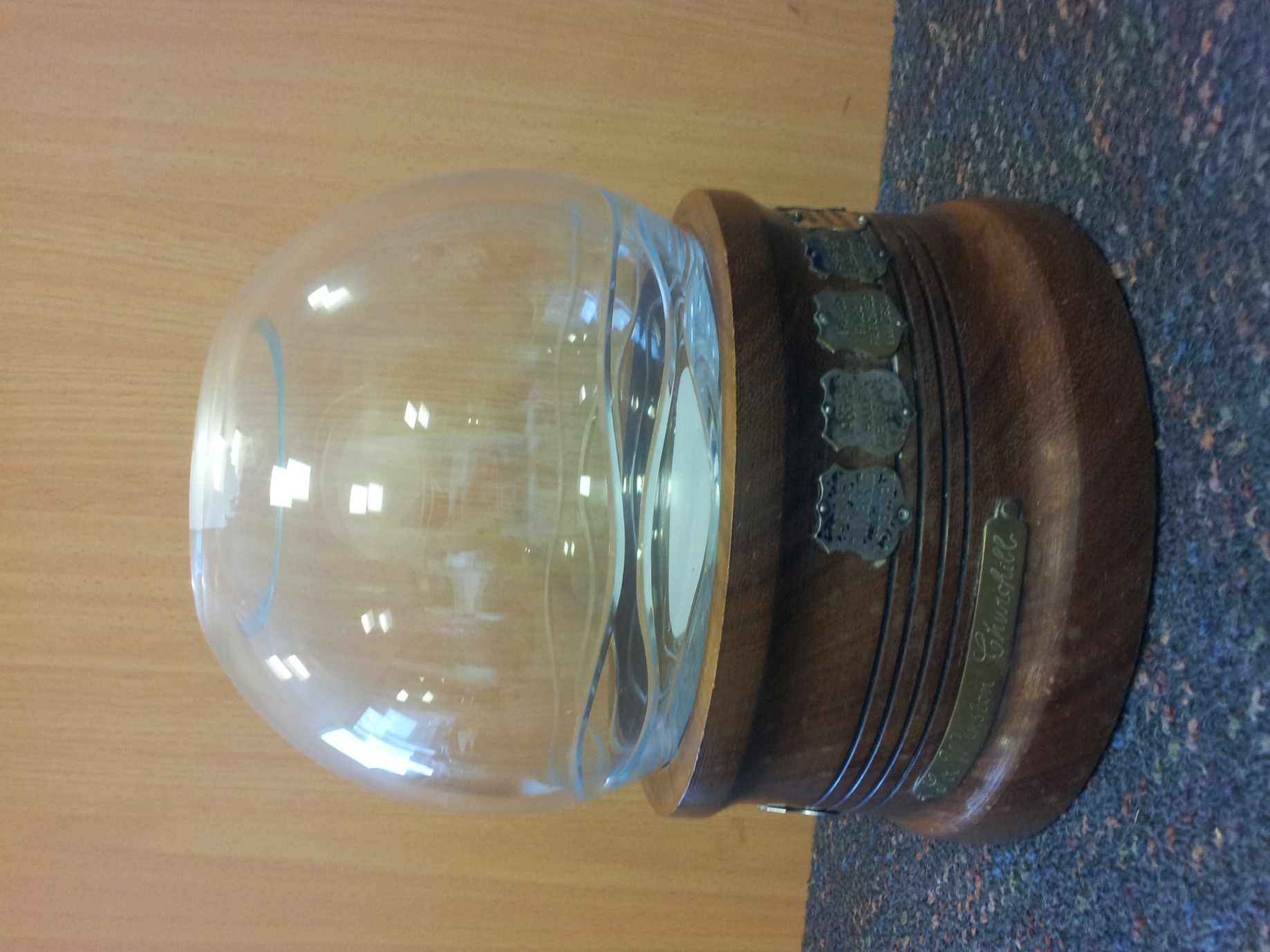 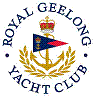 Royal Geelong Yacht Club Inc.Est 1859Trophy Deed of Gift.Trophy Deed of Gift.Trophy:Sir Winston Churchill TrophyPresented by:?Date:1982For:Reallocated to Div 1 AMSRemarks / Revisions2011 Division I AMS AggregateClick here for a list of ??? RecipientsClick here for a list of AMS RecipientsClick here for a list of ??? RecipientsClick here for a list of AMS Recipients